Příloha č.1Čestné prohlášení  Společnost: ..................………………………………….................................................................. 	Účastník se v plném rozsahu seznámil se Zadávací dokumentací a soutěžními podmínkami;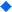 	Účastník si před podáním nabídky vyjasnil veškerá sporná ustanovení či nejasnosti;	Účastník plně respektuje soutěžní podmínky a Zadávací dokumentaci.	Účastník prohlašuje, že Zadávací dokumentace je srozumitelná, transparentní a nediskriminační.V ......................................dne ...................	.......................................................podpis oprávněného zástupce